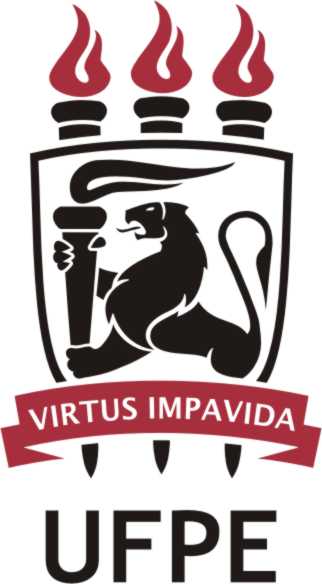 	Universidade Federal de Pernambuco	Depto. Ciências Geográficas	Av. Acad. Hélio Ramos s/n 	CFCH 6o. andar	Cidade Universitária	Recife, PE 50740-520Recife, .. de ... de 20..PROGRAMAÇÃO DE PESQUISA DE CAMPOAtesto que _________________________________________________________, aluno de mestrado/doutorado do Programa de Pós-Graduação em Geografia desta Universidade Federal de Pernambuco, tem pesquisa de campo agendada para o período de .. a .. de ... de 20.., conforme programação discriminada em tabela abaixo.Atenciosamente,________________________________________Prof(a). Dr(a). ...Orientador(a)SIAPE: ...CidadeDataObjetivo da visita..................